温      岭      市       教       育       局温岭市禁毒委员会办公室温禁毒办〔2022〕27号 关于开展2022年度温岭市“廿校同行”青少年毒品预防教育暨温岭市级禁毒示范学校现场评审会的通知各镇（街道）中小学、市直属学校，各民办学校：根据《浙江省禁毒委员会办公室 浙江省教育厅关于认真做好2022年秋季学期在校学生毒品预防教育工作的通知》（浙禁毒办〔2022〕17号）、《温岭市教育局 共青团温岭市委 温岭市禁毒委员会办公室关于组织开展“廿校同行”精准宣传帮扶行动的通知》（温禁毒办〔2022〕15号）等通知精神，现就开展2022年度温岭市“廿校同行”青少年毒品预防教育暨温岭市级禁毒示范学校现场评审会通知如下：一、组织机构1.主办单位：温岭市教育局、温岭市禁毒委员会办公室2.承办单位：温岭市职业中等专业学校、温岭市火炬禁毒志愿服务中心二、时间、地点与参加对象1.时间初定：2022年12月15日8:30-12:00（时间半天）2.地点：温岭市职业中等专业学校B校区二楼大会议室3.参加对象：示范学校参评学校每校1人，“廿校同行”精准宣传帮扶行动获奖代表若干。三、活动内容（一）温岭市级禁毒示范学校评比活动1.各中小学校参照《毒品预防教育示范学校评估细则》（见附件2），条件符合的可开展创建申报活动。按照评选标准撰写申报材料，介绍基本情况、经验做法、亮点特色和主要成效；同时，制作毒品预防教育示范学校创建活动视频材料或PPT汇报材料。 鼓励“廿校同行”精准宣传帮扶行动结对学校积极参与申报，对于获得“廿校同行”组织奖的学校将优先推荐。2.请于12月12日前，将申报材料（含申报表、文字总结2000字以内、PPT汇报资料等）报送至市禁毒办邮箱634775267@qq.com。12月15日，市禁毒办、市教育局联合对申报学校以集中听取汇报方式进行评审，演示汇报时间10分钟。评审通过的学校由市禁毒办、市教育局授予“温岭市毒品预防教育示范学校”称号。（二）“廿校同行”精准宣传帮扶行动成果评比1.禁毒优秀教学设计评比说明（1）内容：应征优秀教学设计，紧扣主题，逻辑严密，言之有物，体现创新性、实践性。（2）投送截止日期为2022年12月12日16：00前，请将全文电子版发送至市禁毒办邮箱634775267@qq.com。并在文末附学校、作者、联系方式、作者简介（单位、职务/职称等）和联系方式（通讯地址、电话、电子邮箱等）。2.禁毒微课、微视频评比说明 （1）内容：围绕“禁毒防艾”主题青少年毒品预防教育，精心设计主题明确、形式多样、吸引力强的微课或微视频。（2）作品形式:可以是微课，也可以是微视频、MV、短片等多种表现形式，适合网络宣传，作品需为原创，杜绝抄袭。（3）禁毒微课时长15分钟，禁毒微视频时长2分-10分钟。摄像器材不限，摄像机、手机等都可以，鼓励用高清格式拍摄，要求影像清晰、色彩正常。音频可以现场录音或后期配音，普通话、方言均可，可自选软件进行视频后期处理。视频格式不限，建议采用MP4格式。报送截止日期为2022年12月12日16：00前，请将作品介绍、视频（统一命名：学校全称+主题+作者姓名），发送至市禁毒办邮箱634775267@qq.com。3.评优评奖要求参加“廿校同行”的学校至少报送1-2个项目，综合活动开展、获奖等情况，评定毒品宣传教育“廿校同行”精准宣传帮扶行动组织奖若干名，在现场会上表彰。联系人：市教育局 陈肖平  电话：86221458市禁毒办 李雪莹  电话：86107820附件：1.毒品预防教育示范学校申报表2.毒品预防教育示范学校评估细则3.相关报送表温岭市教育局    温岭市禁毒委员会办公室                                   2022年11月28日附件1 毒品预防教育示范学校申报表附件2毒品预防教育示范学校评估细则附件3禁毒微课、微视频比赛作品报送表禁毒优秀教学设计评比报送表比赛报送作品汇总表填表人：             联系电话（手机）：             电子邮件：                            注：项目类别填微课或教学设计，按项目类别集中报送，以word形式发送至市禁毒办邮箱634775267@qq.com。                                      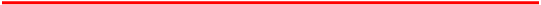 申报学校申报学校县市区学校地址学校地址联系电话申报材料（可另附页）申报材料（可另附页）申报材料（可另附页）申报材料（可另附页）申报材料（可另附页）学校意见（盖章）年  月  日   （盖章）年  月  日   （盖章）年  月  日   （盖章）年  月  日   项目考  核  评  分  内  容分值考核方式得分组织领导6分1.成立毒品预防教育工作领导小组，明确分管领导和责任处室，确定专人负责。领导小组每学期对本校毒品预防教育工作专题研究一次以上。4查阅文件和会议记录组织领导6分2.建立教导处（政教处）、年级组、班主任和任课老师分工合作的禁毒教育模式，健全完善有关工作台账。2查阅资料宣传阵地12分3.建有禁毒知识教育板报专栏，定期更改宣传内容，集中展示毒品的基本知识和毒品对青少年的危害。4实地了解宣传阵地12分4.建成实体化毒品预防教育馆或者禁毒展厅，配有必要的书籍、影像资料，集中展示毒品的基本知识和毒品对青少年的危害，经常组织学生参观辅导和开展专题教育活动满足教学需要。8实地了解师资力量10分5.学校有相对稳定的禁毒专兼职教师，有2名以上具有禁毒教育专业知识的骨干教师。2查看教案等相关资料师资力量10分6.建立学校常态化培训体系，学校班级班子成员、班主任全部掌握禁毒基本知识。禁毒教育纳入年度教师考核评比内容，配备必要的书籍、影像资料，满足教学需要。4实地了解师资力量10分7.学校配有校外禁毒辅导员，每学期到所在学校开展1次以上毒品预防教育专题活动。4查看聘书、活动照片等预防宣传活动46分8.毒品预防教育作为德育教育一项重要内容纳入学校教学计划，做到年初有计划，年底有总结。4查阅学校工作计划、总结预防宣传活动46分9.上一堂禁毒课。小学五年级至高中二年级每学年不少于2课时，中等职业学校和高等院校每学年组织禁毒知识讲座不少于1次。4查看网上平台数据、活动照片等预防宣传活动46分10.参观一次禁毒展览。组织到市禁毒教育基地（松门）、青少年宫禁毒科普教育馆实地参观，或通过网上、校内展览等形式参观。4查看活动照片预防宣传活动46分11.观看一部禁毒影片。因地制宜，利用毒品宣传教育视频、微电影、纪录片、动漫剧以及其他禁毒视听资料等内容，组织学生观看。2查看活动照片预防宣传活动46分12.开展一次禁毒征文比赛。进一步增强让全体学生广泛认识到毒品的危害，远离毒品，热爱生活。2查看活动照片预防宣传活动46分13.开展一次禁毒知识答题活动。各校要按要求组织学生参加青骄第2课堂平台内的禁毒知识竞赛活动，100%参与活动得4分，学生竞赛成绩得10分（得分=全校平均分/10）。14查看网上平台数据预防宣传活动46分14.开展一次主题班会。各校要认真组织好各种形式的禁毒主题班会，充分发挥学生主动参与的积极性，确保禁毒主题班会活动形式多、效果好。4查看活动照片预防宣传活动46分15.围绕6.3虎门销烟纪念日”和“6.26国际禁毒日”等时间节点，组织开展主题突出、特色鲜明、形式多样的集中禁毒宣传活动。4查阅活动方案、图片、总结等预防宣传活动46分16.把毒品预防教育与学生思想政治教育、日常行为规范养成、法治教育、传统美德培养有机结合起来，纳入学生的入学、入队、入团、成人宣誓、毕业典礼内容。4查阅资料17.宣传报道。积极宣传报道禁毒宣传教育进校园的活动情况、工作亮点和典型事例。报道每录用一篇，校级1分，温岭市级2分，台州市级3分，省级及以上4分。4查阅资料重点学生帮扶3分18.建立重点预防和帮扶制度。对情绪波动、成绩滑坡、交际复杂、行为反常等“问题”学生、单亲家庭学生，会同其家长（亲属）开展一对一禁毒预防教育，防止其成为新的涉毒人员。对涉毒家庭学生、涉毒学生安排教师结对帮扶，采取行为指导和心理干预措施，加强法治教育、毒品预防教育，实时关注，帮助其远离毒品。3查阅资料校内外联动3分19.健全家庭、学校、社会毒品预防教育衔接机制，强化学校与学生家长联系、沟通，全面普及家庭防毒知识，及时掌握学生校内外的学习生活情况，积极引导家庭成员自我教育、自我管理。建立学校禁毒志愿者队伍，定期组织、参与社会禁毒宣传活动，使广大学生在互动体验中提高拒毒、防毒能力。3查阅资料特色创建20分20.学校禁毒工作经验做法、主要成效，有亮点特色。20查阅活动方案、图片、总结等一票否决21.申报前2年内有下列情形之一的，不得申报毒品预防教育示范学校：① 发生安全责任事故或重大安全事故的；② 发生影响政治稳定和社会安定的突发性、群体性事件的；③ 发生刑事案件或重大治安案件的；④ 发生师生员工涉毒违法犯罪活动的。查阅资料作品名称作者学校时长联系方式创作说明（不少于200字）作品名称作者学校时长联系方式创作说明（不少于200字）项目类别作品名称作者姓名学校名称时长联系方式